                                                                                                                                                                               Załącznik nr 3LOKALIZACJA NR 1 przy DW 651 w kierunku ŻytkiejmLOKALIZACJA NR 2  przy DW 65 w kierunku Olecko-EłkLOKALIZACJA NR 3 przy DW 650 w kierunku Węgorzewo.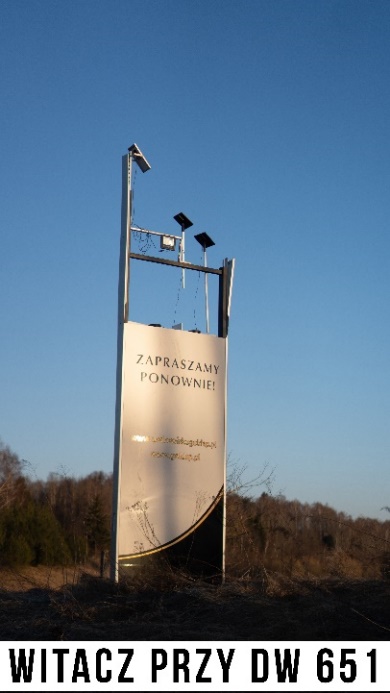 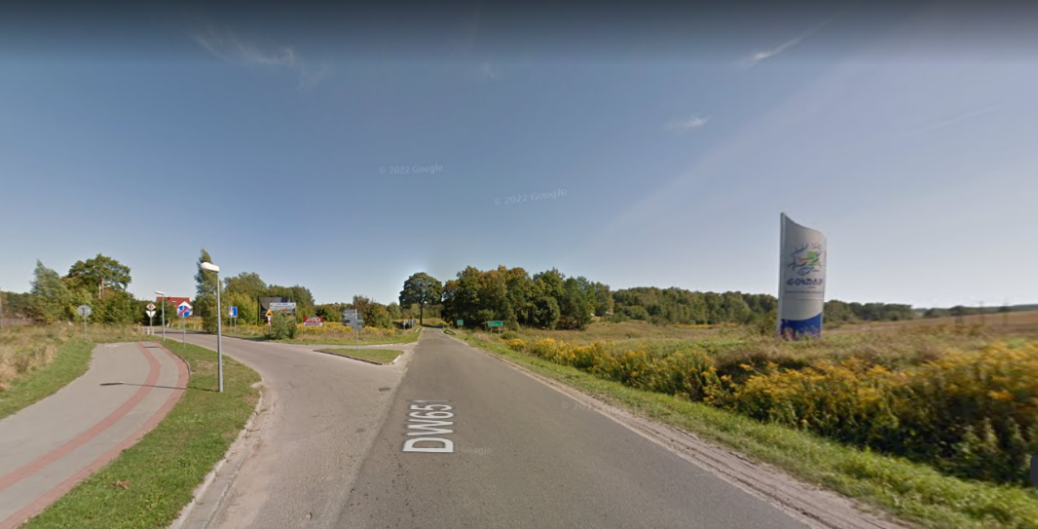 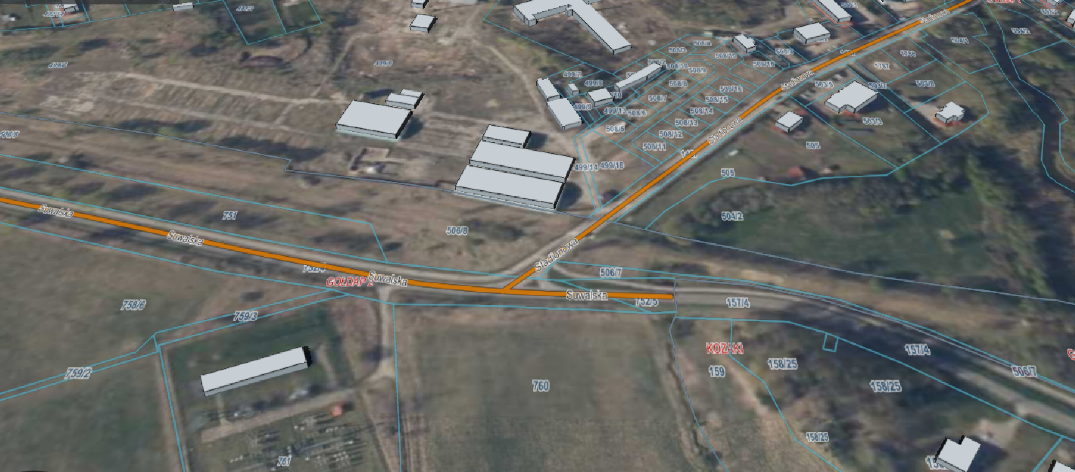 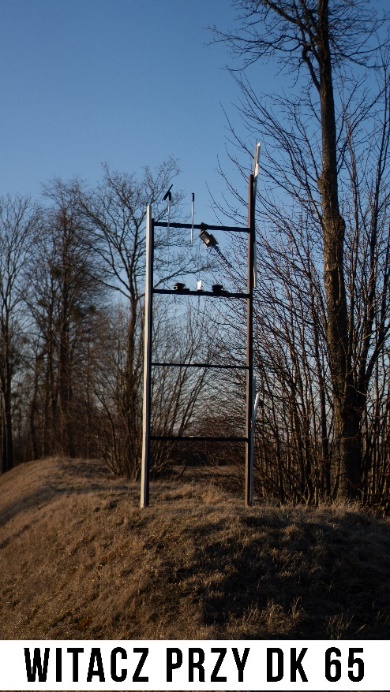 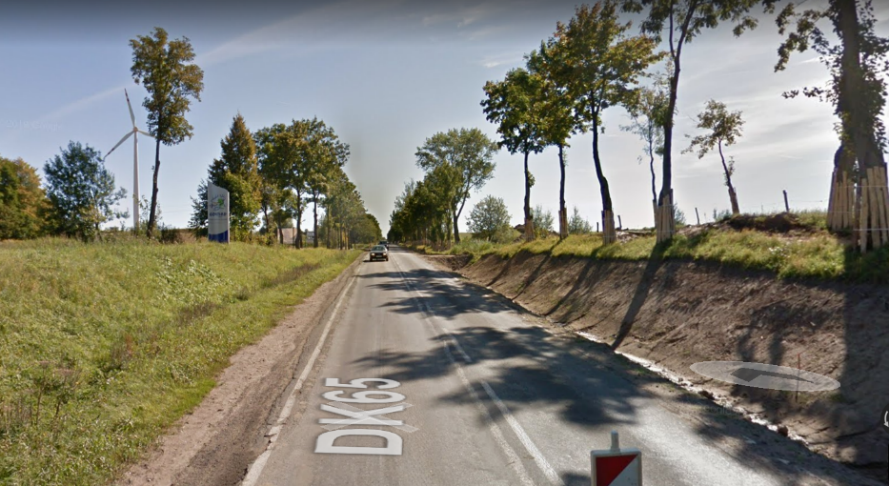 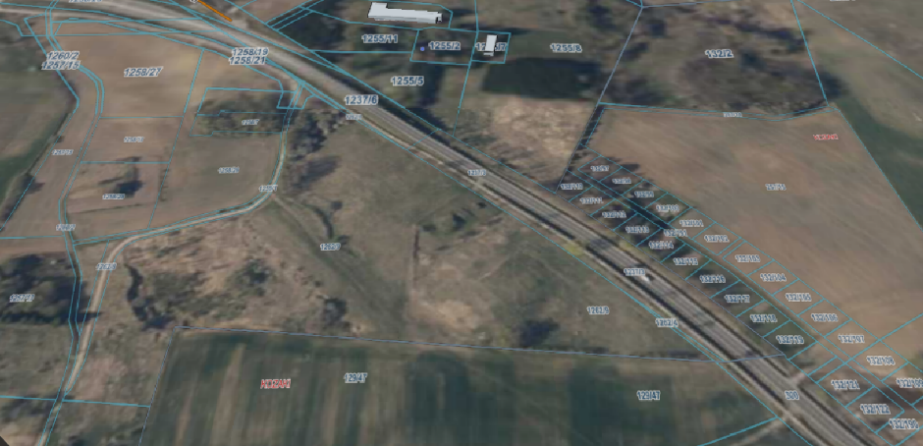 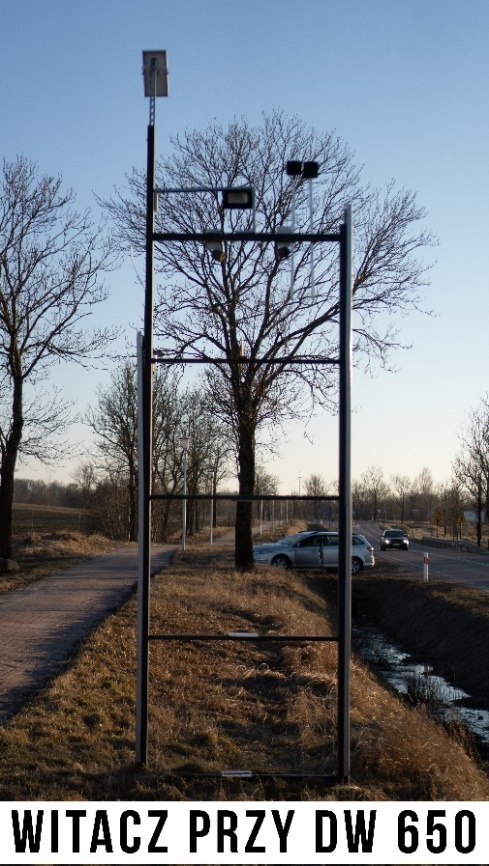 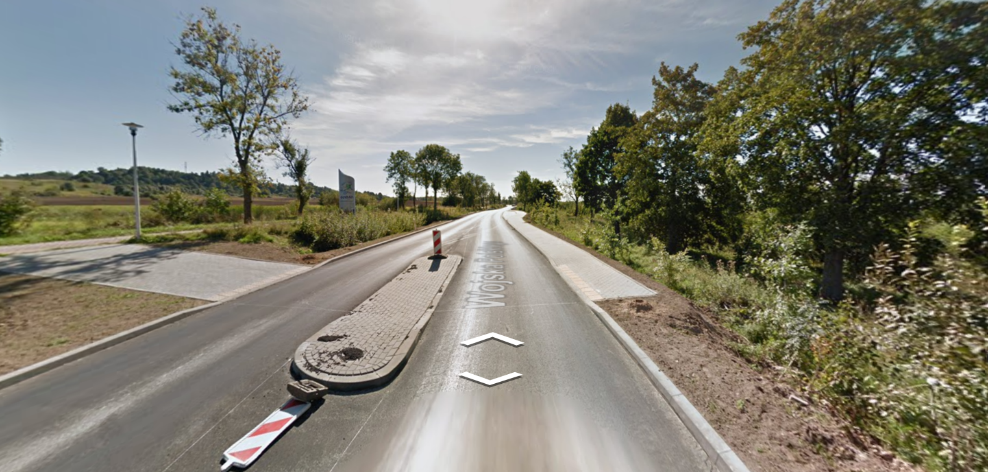 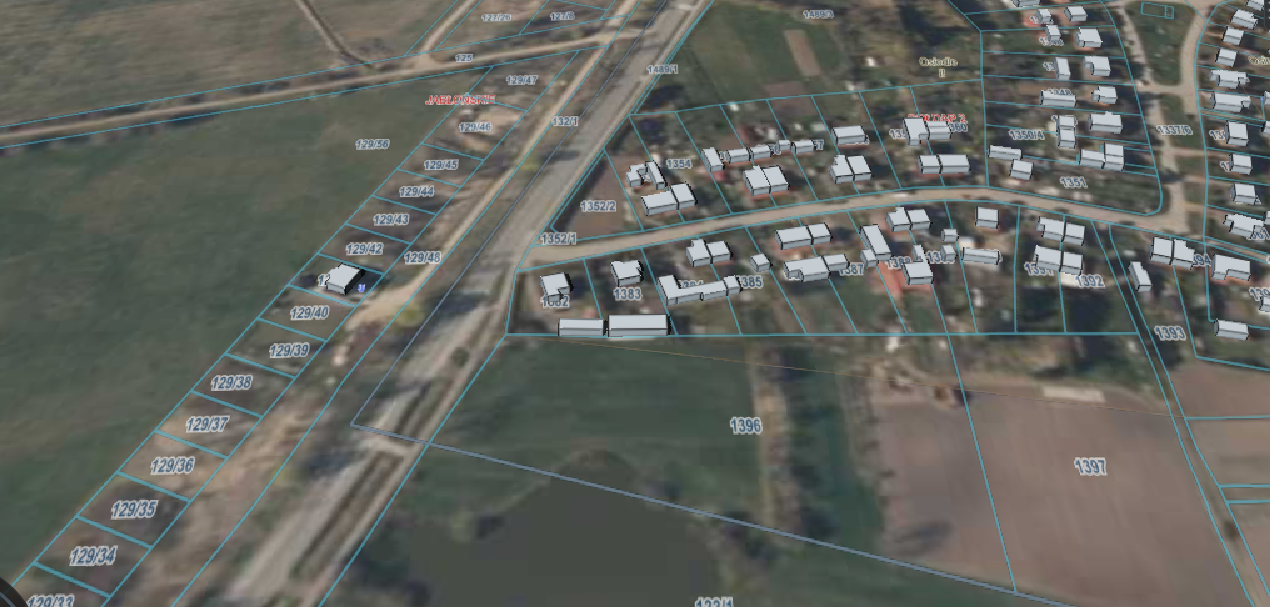 